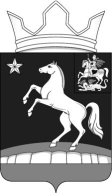 АДМИНИСТРАЦИЯМуниципального образованияСельское поселение МолоковскоеЛенинского муниципального районаМосковской области142714, с. Молоково, ул. Революционная, д. 143а                                                        Тел. 549-11-68, факс 549-11-50_______________________________________________________________________________________________________________                            с. Молоково                                                                                                              «25 » июля .(место составления акта)                                                                                          (дата составления акта)                                                                                                                                        ____________21.10______                                                                                                                                        (время составления акта)АКТ обследования земельного участка с кадастровым номером №50:21:0060310:242, расположенного на территории сельского поселения Молоковское. № 10/2014Московская область, Ленинский район, с/п Молоковское.Адрес места проверки: сельское поселение Молоковское, северо-восточнее д. Богданиха, уч.118ю.(место проведения проверки)ООО «Богданиха -4б» - собственник земельного участка  с кадастровым номером №50:21:0060310:242 - для сельскохозяйственного производства, категория земли – сельскохозяйственного назначения, общая площадь 46750 кв.м., адрес объекта – Московская область, Ленинский муниципальный район, сельское поселение Молоковское, северо-восточнее д. Богданиха, уч. 118ю.(наименование пользователя, ФИО владельца земельного участка, адрес)________________________________                                      __________________________               (ФИО представителя)                                                                              (Телефон)Трубников В.А.                       Должность             Начальник отдела по работе с населением            (ФИО должностного лица, уполномоченного к проведению обследования, должность)при участии: 1) – Трубников Виктор Александрович, начальник отдела по работе с населением.в присутствии: - _______________________________________________________________              (ФИО представителя (представителей) собственника, пользователя земельного участка)вид обследования: выездной, по Требованию Видновской городской прокуратуры от 31.03.2014 г. №7-07/2014 г. цель обследования: по вопросу неиспользования земельного участка с кадастровым номером №50:21:0060310:242 для сельскохозяйственного производства в указанных целях и невыполнения требований по предотвращению процессов, ухудшающих качественное состояние земель.В ходе обследования установлено:Земельный участок (кадастровый номер №50:21:0060310:242, вид разрешенного использования – для сельскохозяйственного производства, категория земель – земли сельскохозяйственного назначения, общая площадь 46750 кв.м., адрес объекта – Московская область, Ленинский муниципальный район, сельское поселение Молоковское, северо-восточнее д. Богданиха, уч. 118ю), принадлежит на праве собственности ООО «Богданихаа -4б».Обследуемый земельный участок расположен вдоль Молоковского шоссе. Вход на него осуществляется свободно. На участке произрастает лесная растительность (большая часть это березы). Залесенность и закустаренность земельного участка для сельскохозяйственного производства составляет около 60% от общей площади участка. Признаков ручной и механической обработки полей (на той части, которая не застроена), а так же работ, связанных с сенокосом или выпасом скота не выявлено. В соответствии с Постановлением Правительства РФ от 23.04.2012 г. №369 «О признаках неиспользования земельных участков с учетом особенностей ведения сельскохозяйственного производства или осуществления иной связанной с сельскохозяйственным производством деятельности в субъектах Российской Федерации» в данных действиях собственника обозначенного земельного участка (ООО «Богданиха – 4б) усматриваются признаки нарушений, предусмотренных ст. 8.7 и ст.8.8 КоАП РФ. При проведении контроля проводилась фотосъемка.  Подписи лиц, проводивших проверку:              ____________________        Трубников В.А.                                                                                                 (подпись)  Подписи лиц, участвовавших в проверке:       ____________________                                                                                               (подпись)  Фототаблица (на .)(приложение к акту обследования № 10/2014 земельного участка с кадастровым номером №50:21:0060310:242, расположенного на территории сельского поселения Молоковское, северо-восточнее д. Богданиха, уч. 118ю)ООО «Богданиха – 2б» принадлежит  участок для сельскохозяйственного производства кадастровый номер №50:21:0060310:242.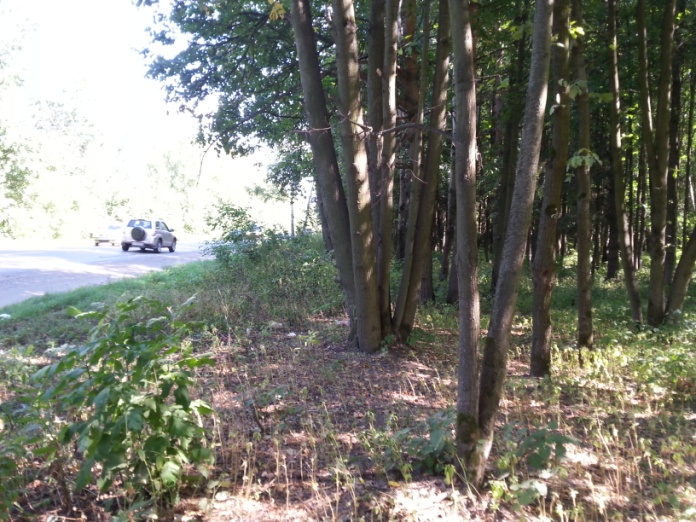 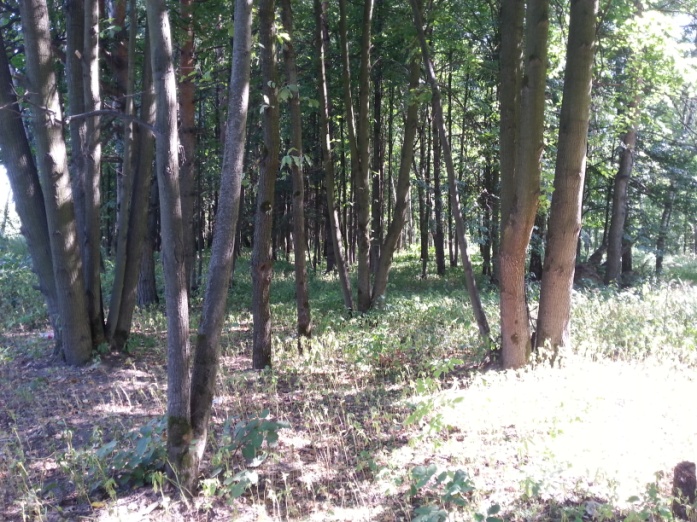 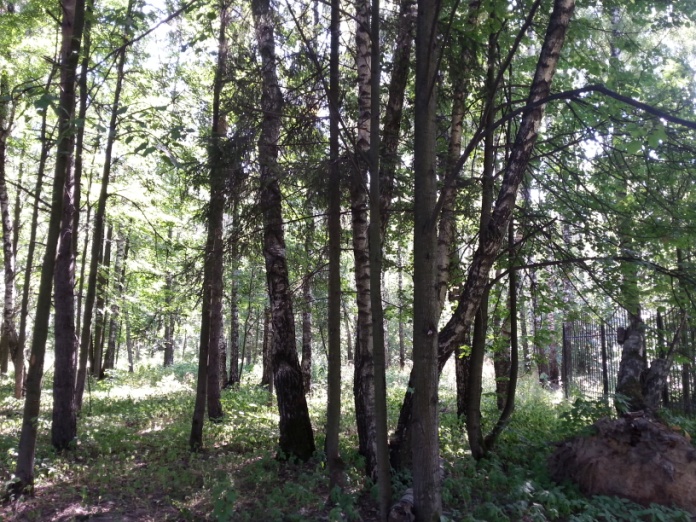 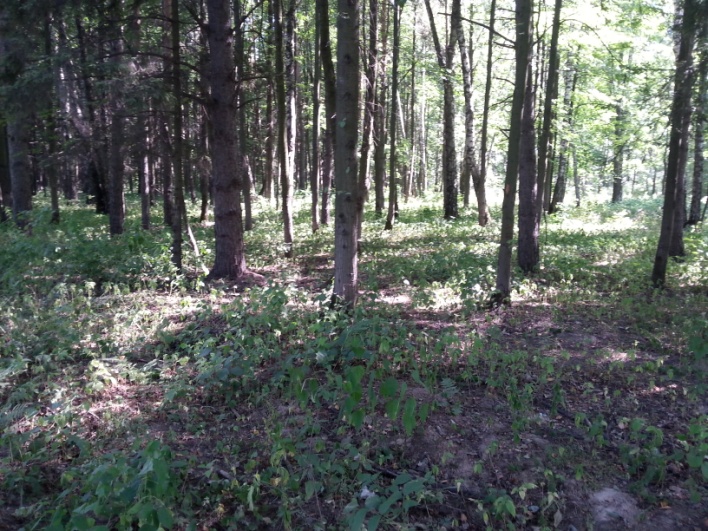 _____________________________________________________________________________             (подпись)                                                                 (Ф.И.О.)